2030 North Reading Little League Sponsorship OpportunitiesPlease make checks payable to: North Reading Little LeagueReference “2019 Capital Campaign” on the check if possibleChecks should be mailed in c/o: Michael LevinePO Box 301North Reading, MA 01864(617) 590-7500_________________________________________________________________________________	Company Name (If team sponsor: indicate the exact way shirt lettering should appear)				__________________________________________________________________________________		Address, City, Zip_______________________________		___________________________________________Company Main Telephone number		Company Web Site__________________________________________________________________________________Owner or Contact Person / Phone number if different / Email_____	Team & Banner Sponsorship	$500.00_____	Banner Sponsorship	$250.00_____	Team Sponsorship	$300.00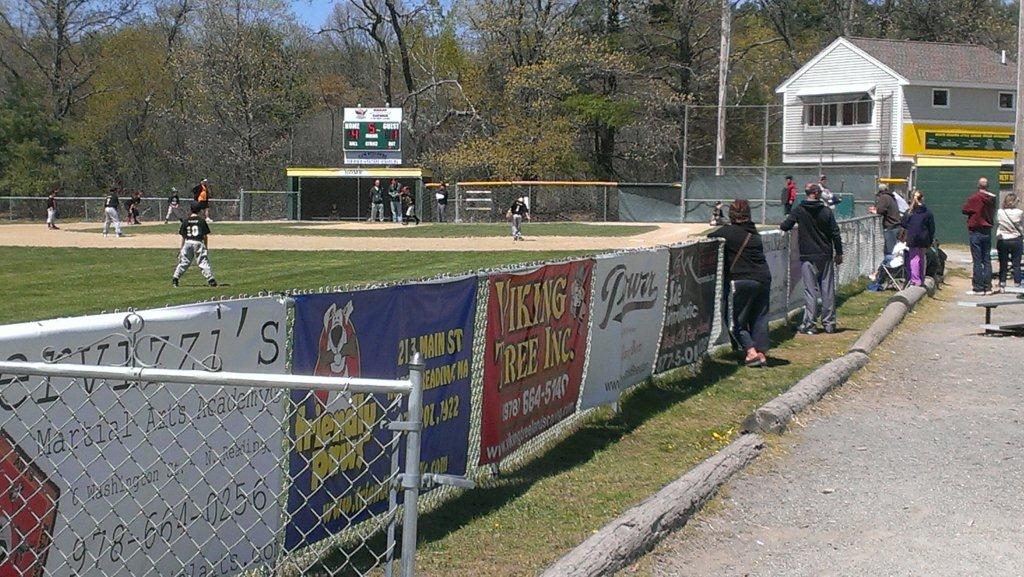 